Decription about the building, which is suitable for business (for sale) (Object is available for the purchase or rent)Contact person: Arūnas Krasauskastel.: (8 458) 51 948,  (8 696) 53 055e-mail: a.krasauskas@post.rokiskis.ltPhotos: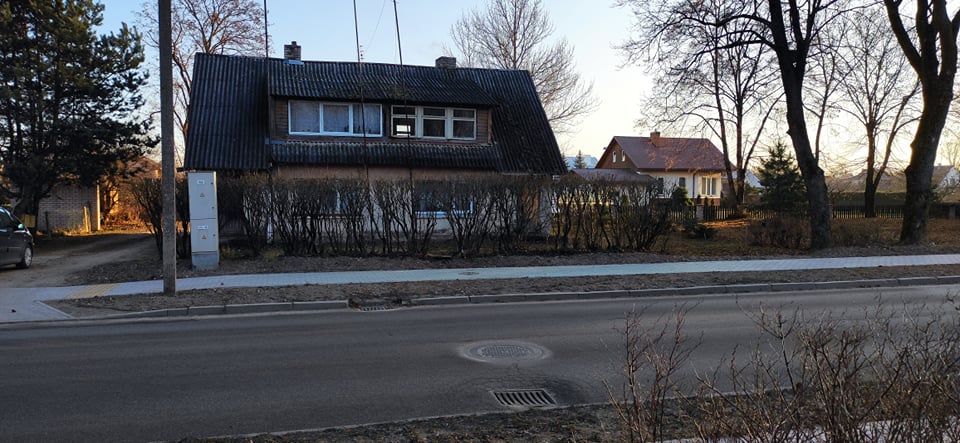 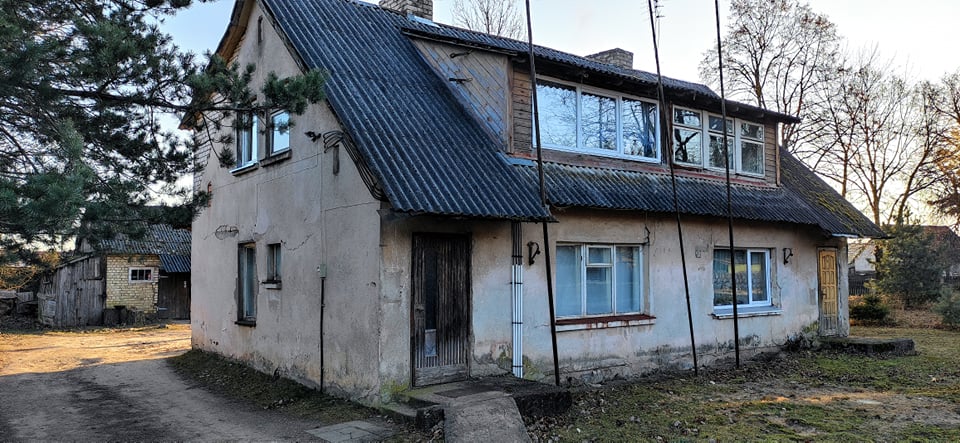 Building characteristicsBuilding characteristicsAddresss (place)Vytautas st. 42-1, RokiškisPropertyBelongs to MunicipalityDetained and special plan -The current building usage purposeCommon area apartmentPlanned building usage purpose according to the documents of territory planning Building area (sq. M)31,07 sq. m.State of buildingGood conditionNeighbouring territories31.07 sq. M. m. apartment with a total area (unique No. 7396-0002-7010: 0004), ½ outbuilding (unique No. 7396-0002-7043, built-up area of 43 sq. m.), ¼ courtyard buildings (unique No. 7396-0002-7054 ).ExpoitationPartially populatedCommunication infrastructure:Trunk-roads, regional roads, local roads (streets)Vytauto st. regional roadEnginering infrastructure:Water supplyWaste waterElectricityStreet lightingHeating systemThere is a possibility to connect to the city water supplyThere is a possibility to connect to the city sewageThere isThe street is lightedLocal heating